ИНН 0261017707, КПП 026101001, р/с 40204810000000001211 в ГРКЦ НБ РБ Банка России г.Уфа,ОКПО 04277566, ОКТМО 80631460, БИК 048073001КАРАР                                                                 ПОСТАНОВЛЕНИЕ25 май 2022 йыл                   № 19                         25  мая  2022 года«О внесении изменений в постановление администрации от 24 декабря 2021 года №46  «Об утверждении перечня  кодов подвидов доходов по видам доходов главных администраторов доходов бюджета сельского поселения Сайрановский сельсовет муниципального района Ишимбайский район Республики Башкортостан»  В соответствии с пунктом 9 статьи 20 Бюджетного кодекса Российской Федерациип о с т а н о в л я ю:1.Дополнить приложение к постановлению администрации «Об утверждении перечня  кодов подвидов доходов по видам доходов главных администраторов доходов бюджета сельского поселения Сайрановский сельсовет муниципального района Ишимбайский район Республики Башкортостан» по коду бюджетной классификации:             000 202  25576 10 0000150 «Прочие межбюджетные трансферты, передаваемые бюджетам сельских поселений» следующим кодом подвида доходов:         2.Контроль за исполнением настоящего постановления оставляю за собой.        3.Настоящее постановление вступает в силу с 01 января 2022 года.Глава сельского поселения                                                 Р. М. ВалиевБашкортостан РеспубликаhыИшембай районымуниципаль районыҺайран  ауыл советыауыл биләмәhе хакимиәте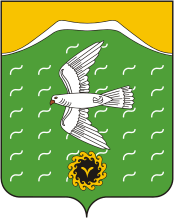 Администрация сельского поселенияСайрановский сельсоветмуниципального районаИшимбайский районРеспублики БашкортостанТөньяҡ  урамы, 8,Яңы  Әптек  ауылы, Ишембай районы, Башкортостан Республикаһы453222Тел.; 8(34794) 72-631, факс 72-631.Е-mail: sairansp@rambler.ru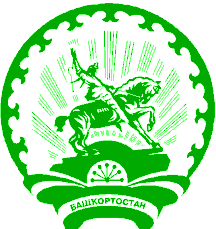 ул. Северная,8,с.Новоаптиково, Ишимбайский район,Республика Башкортостан453222Тел.; 8(34794) 72-631, факс 72-631.Е-mail: sairansp@rambler.ru5767 150на реализацию мероприятий по обеспечению комплексного развития сельских территорий